П О С Т А Н О В Л Е Н И ЕПРАВИТЕЛЬСТВАКАМЧАТСКОГО КРАЯ             г. Петропавловск-КамчатскийПРАВИТЕЛЬСТВО ПОСТАНОВЛЯЕТ:1. Внести в постановление Правительства Камчатского края от 06.02.2009 № 50-П «О формировании Молодежного Правительства Камчатского края» следующие изменения:1) часть 3 признать утратившей силу;2) в части 5 слова «заместителя председателя Правительства Камчатского края Унтилову И.Л.» заменить словами «заместителя председателя Правительства Камчатского края В.Б. Пригорнева.»;3) в приложении № 1:а)  в части 1.5 слова «Агентство по молодёжной политике» заменить словами «Министерство образования и молодежной политики»;б) в части 1.7 слова «Агентство по молодёжной политике» заменить словами «Министерство образования и молодежной политики»;в) в абзаце шестом части 3.2 слова «Агентством по молодежной политике» заменить словами «Министерством образования и молодежной политики»;г) в абзаце первом части 4.3 слова «Агентством по молодежной политике» заменить словами «Министерством образования и молодежной политики»;д) в части 5.6 слово «спорта» заменить словом «образования»;е) в части 6.3:в пункте 4 слова «Агентством по молодежной политике» заменить словами «Министерством образования и молодежной политики»;в пункте 7 слова «Агентство  по молодёжной политике» заменить словами «Министерство образования и молодежной политики»;ж) в пункте 6 части 6.8 слова «Агентство  по молодёжной политике» заменить словами «Министерство образования и молодежной политики»;з) часть 6.13 признать утратившей силу;и) в части 8.3 слова «Законом Камчатского края от 15.09.2008 № 120 «О Молодежном парламенте Камчатского края» заменить словами «Законом Камчатского края от 07.03.2012 № 22 «О Молодежном парламенте Камчатского края»; 4) в приложении № 2:а) часть 2.4 дополнить словами «с даты окончания приема документов, указанных в части 2.3 настоящего Положения»;б) дополнить частью 3.7 следующего содержания:«3.7. Второй этап Конкурса проводится в виде индивидуального собеседования.Комиссия определяет соответствие профессиональных, деловых и личностных качеств кандидатов выбранному направлению деятельности, выявляет управленческий потенциал претендентов.С учетом представленных  на первом этапе документов, результатов собеседования Комиссия формирует рейтинг кандидатов, на основании которого определяются победители второго этапа конкурса, а также кандидаты для включения в кадровый резерв.3.8. Решения Комиссии оформляются протоколом, который подписывает председательствующий на заседании.».2. Настоящее постановление вступает в силу через 10 дней после дня его официального опубликования.Губернатор Камчатского края                                  	            	 В.И. ИлюхинСОГЛАСОВАНО:Исп. Министерство образования и молодежной политики Камчатского края  Ольга Николаевна Великановател. (4152) 42-43-44Пояснительная записка к проекту постановления Правительства Камчатского края «О внесении изменений в постановление Правительства Камчатского края от 06.02.2009             № 50-П «О формировании Молодежного Правительства  Камчатского края» Настоящий проект постановления Правительства Камчатского края разработан в целях уточнения отдельных положений постановления Правительства Камчатского края от 06.02.2009 № 50-П «О формировании Молодежного Правительства  Камчатского края», а также в связи с передачей Министерству образования и молодежной политики Камчатского края полномочий по реализации государственной молодежной политики.Принятие настоящего постановления Правительства Камчатского края не потребует выделения дополнительных финансовых средств из краевого бюджета. Проект постановления Правительства Камчатского края не подлежит оценке регулирующего воздействия.Проект постановления Правительства Камчатского края размещен 14.08.2018 на Едином портале проведения независимой антикоррупционной экспертизы и общественного обсуждения проектов нормативных правовых актов Камчатского края для проведения независимой антикоррупционной экспертизы  в срок до 22.08.2018.Лист согласования работниками Министерства проекта постановления Правительства Камчатского края «О внесении изменений в постановление Правительства Камчатского края от 06.02.2009 № 50-П «О формировании Молодежного Правительства  Камчатского края»Заместитель Министра							Л.Н. ЧеремисинаНачальник отдела								С.И. ПереверзеваНачальник отдела							           О.Н. Великанова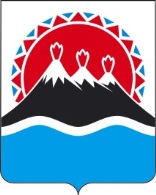 №О внесении изменений в постановление Правительства Камчатского края от 06.02.2009 № 50-П «О формировании Молодежного Правительства Камчатского края»Заместитель Председателя Правительства Камчатского краяВ.Б. ПригорневМинистр образования и молодежной политики Камчатского краяВ.И. СивакИ.о. Начальника Главного правовогоуправления Губернатора иПравительства Камчатского краяТ.В. Ильина